Inscription stage piccolo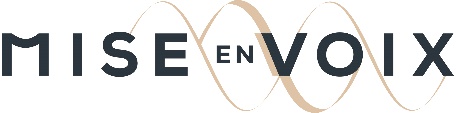 avril 2018Informations générales Le stage se déroule au gîte de la Tour d’Oncin, Place de la Tour, 01470 Montagnieu, France www.latourdoncin.com Sont prévus au programme ateliers vocaux, promenades, détente & bien-être (n’oubliez pas vos maillots de bains !). Découvertes et moments conviviaux garantis !Le prix du stage comprend les ateliers vocaux, les repas et le logement. Le gîte comprend des chambres pour une ou deux personnes (lit simple ou double). Pour la plupart des chambres la salle de bain est commune.Le minimum de participants est fixé à 13 personnes, si le ce nombre n’est pas atteint le stage aura lieu au 4, chemin de Faguillon, 1223 Cologny (tarif normal d’un stage piccolo CHF 180.-  sans repas et CHF 200.-  avec repas)Intervenants : Gabriella Cavasino, Leana Durney (soprani), Alexandre Sassolas, piano.Horaires et agenda-  13 au 15 avril 2018-  13 avril, rendez-vous à 19h00 au gîte - 15 avril, départ du gîte à 16h00 TarifsCHF 400.- par participant sans transportPar sa signature le/la participant (e) s’engage de façon ferme.StageNous ferons au mieux pour répondre à vos préférencesInformations pour les repasMerci de nous indiquer ici des contre-indications alimentaires, notamment les éventuelles allergies et intolérances afin d’élaborer des menus qui conviennent à chacun.Données personnellesParticipant(e)Nom 	:	     Prénom	:	     Adresse	:	     Téléphone	:	     Email 	: 	     Signature du/de la participant(e)	:	Informations pratiquesOUINONJe viens en voiture et suis prêt(e) à faire du co-voiturage :Je désire un lit simple :Je désire un lit double avec       :Je peux dormir dans une chambre avec deux lit séparé:Je souhaite partager ma chambre avec       Je souhaite partager ma chambre avec       Je souhaite partager ma chambre avec       Je souhaite partager ma chambre avec       